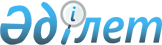 О внесении изменений в решение Жаркаинского районного маслихата от 16 апреля 2020 года № 6С-52/3 "Об утверждении Правил оказания социальной помощи, установления размеров и определения перечня отдельных категорий нуждающихся граждан в Жаркаинском районе"
					
			Утративший силу
			
			
		
					Решение Жаркаинского районного маслихата Акмолинской области от 23 ноября 2020 года № 6С-63/3. Зарегистрировано Департаментом юстиции Акмолинской области 15 декабря 2020 года № 8237. Утратило силу решением Жаркаинского районного маслихата Акмолинской области от 22 декабря 2023 года № 8С-19/3
      Сноска. Утратило силу решением Жаркаинского районного маслихата Акмолинской области от 22.12.2023 № 8С-19/3 (вводится в действие по истечении десяти календарных дней после дня его первого официального опубликования).
      В соответствии со статьей 6 Закона Республики Казахстан от 23 января 2001 года "О местном государственном управлении и самоуправлении в Республике Казахстан", постановлением Правительства Республики Казахстан от 21 мая 2013 года № 504 "Об утверждении Типовых правил оказания социальной помощи, установления размеров и определения перечня отдельных категорий нуждающихся граждан", Жаркаинский районный маслихат РЕШИЛ:
      1. Внести в решение Жаркаинского районного маслихата "Об утверждении Правил оказания социальной помощи, установления размеров и определения перечня отдельных категорий нуждающихся граждан в Жаркаинском районе" от 16 апреля 2020 года № 6С-52/3 (зарегистрировано в Реестре государственной регистрации нормативных правовых актов № 7825, опубликовано 20 апреля 2020 года в Эталонном контрольном банке нормативных правовых актов Республике Казахстан в электронном виде) следующие изменения:
      в Правилах оказания социальной помощи, установления размеров и определения перечня отдельных категорий нуждающихся граждан в Жаркаинском районе, утвержденных указанным решением:
      заголовок главы 1 изложить в новой редакции:
      "Глава 1. Общие положения";
      пункт 5 изложить в новой редакции:
      "5. Лицам, указанным в статье 16 Закона Республики Казахстан от 13 апреля 2005 года "О социальной защите инвалидов в Республике Казахстан" и в подпункте 2) статьи 10, в подпункте 2) статьи 11, в подпункте 2) статьи 12, в подпункте 2) статьи 13 Закона Республики Казахстан от 6 мая 2020 года "О ветеранах", социальная помощь оказывается в порядке, предусмотренном настоящими Типовыми правилами.";
      пункт 7 изложить в новой редакции:
      "7. Перечень памятных дат и праздничных дней для оказания социальной помощи:
      1) 15 февраля – День вывода ограниченного контингента советских войск из Демократической Республики Афганистан;
      2) 9 мая – День Победы;
      3) 31 мая – День памяти жертв политических репрессий и голода;
      4) 29 августа – День закрытия Семипалатинского испытательного ядерного полигона;
      5) 1 октября – День пожилых людей;
      6) второе воскресенье октября – День инвалидов Республики Казахстан.";
      заголовок главы 2 изложить в новой редакции:
      "Глава 2. Порядок определения перечня категорий получателей социальной помощи и установления размеров социальной помощи";
      пункт 8 изложить в новой редакции:
      "8. Определить следующий перечень отдельных категорий нуждающихся граждан:
      ветераны боевых действий на территории других государств;
      ветераны Великой Отечественной войны;
      ветераны, приравненные по льготам к ветеранам Великой Отечественной войны;
      ветераны труда;
      другие лица, на которых распространяется действие Закона Республики Казахстан от 6 мая 2020 года "О ветеранах";
      жертвы политических репрессий;
      граждане (семьи), пострадавшие вследствие ядерных испытаний на Семипалатинском испытательном ядерном полигоне;
      пенсионеры с минимальной пенсией и ниже, получатели государственной базовой пенсионной выплаты;
      инвалиды всех групп;
      граждане, имеющие социально-значимые заболевания (больным злокачественными новообразованиями, туберкулезным больным, больным вирусом иммунодефицита человека и детям с инфекцией вируса иммунодефицита человека);
      граждане (семьи), пострадавшие вследствие стихийного бедствия или пожара;
      малообеспеченные граждане (семьи), с доходом ниже прожиточного минимума;
      студенты из малообеспеченных, многодетных и неполных семей, проживающих в сельской местности, обучающимся по очной форме обучения в колледжах на платной основе;
      студенты, из числа детей – сирот, детей, оставшихся без попечения родителей, из семей, имеющих инвалидов, малообеспеченных, многодетных и неполных семей, обучающиеся в высших медицинских учебных заведениях;
      лица, освобожденные из мест лишения свободы и состоящие на учете службы пробации;
      многодетные семьи, имеющие четырех и более совместно проживающих несовершеннолетних детей.
      При этом основаниями для отнесения граждан к категории нуждающихся при наступлении трудной жизненной ситуации являются:
      1) основания, предусмотренные законодательством Республики Казахстан;
      2) причинение ущерба гражданину (семье) либо его имуществу вследствие стихийного бедствия или пожара, либо наличие социально значимого заболевания;
      3) наличие среднедушевого дохода, не превышающего порога, в однократном отношении к прожиточному минимуму.";
      пункт 9 изложить в новой редакции:
      "9. Социальная помощь устанавливается:
      ко Дню вывода ограниченного контингента советских войск из Демократической Республики Афганистан:
      ветеранам боевых действий на территории других государств;
      ко Дню Победы:
      ветеранам Великой Отечественной войны;
      ветеранам боевых действий на территории других государств;
      ветеранам, приравненным по льготам к ветеранам Великой Отечественной войны;
      ветеранам труда;
      другим лицам, на которых распространяется действие Закона Республики Казахстан от 6 мая 2020 года "О ветеранах";
      ко Дню памяти жертв политических репрессий и голода:
      жертвам политических репрессий;
      ко Дню закрытия Семипалатинского испытательного ядерного полигона:
      гражданам (семьям), пострадавшим вследствие ядерных испытаний на Семипалатинском испытательном ядерном полигоне;
      ко Дню пожилых людей:
      пенсионерам с минимальной пенсией и ниже, получателям государственной базовой пенсионной выплаты;
      ко Дню инвалидов Республики Казахстан:
      инвалидам всех групп.
      К памятным датам и праздничным дням размер социальной помощи для отдельно взятой категории получателей устанавливается в едином размере по согласованию с местным исполнительным органом Акмолинской области.";
      пункт 10 изложить в новой редакции:
      "10. В трудной жизненной ситуации социальная помощь оказывается по заявлению следующим категориям граждан, не учитывая среднедушевой доход гражданина (семьи):
      больным злокачественными новообразованиями, больным вирусом иммунодефицита человека, состоящим на учете в организациях здравоохранения на основании списков государственного коммунального предприятия на праве хозяйственного ведения "Жаркаинская районная больница" при управлении здравоохранения Акмолинской области один раз в год в размере 15 месячного расчетного показателя;
      детям с инфекцией вируса иммунодефицита человека, в размере 2 кратного прожиточного минимума, ежемесячно;
      больным туберкулезом на лечение, состоящим на учете в организациях здравоохранения на основании списков государственного коммунального предприятия на праве хозяйственного ведения "Жаркаинская районная больница" при управлении здравоохранения Акмолинской области, без подачи заявления, в размере 5 месячных расчетных показателей, ежемесячно;
      граждам (семьям), пострадавшим вследствие стихийного бедствия или пожара, не позднее трех месяцев с момента наступления события в размере 30 месячного расчетного показателя;
      лицам, освобожденным из мест лишения свободы и состоящим на учете службы пробации один раз в год в размере 15 месячного расчетного показателя;
      студентам из малообеспеченных, многодетных и неполных семей, проживающих в сельской местности, обучающимся по очной форме обучения в колледжах на платной основе на оплату за учебу один раз в год в размере сто процентной стоимости годового обучения на основании копии договора с учебным заведением, заверенной нотариально, справки с места учебы и справки, подтверждающей статус многодетной и неполной семьи или справки, подтверждающей принадлежность заявителя (семьи) к получателям адресной социальной помощи;
      студентам, из числа детей – сирот, детей, оставшихся без попечения родителей, из семей, имеющих инвалидов, малообеспеченных, многодетных и неполных семей, обучающимся в высших медицинских учебных заведениях в размере сто процентов возмещения затрат за обучение один раз в год, на основании копии договора с учебным заведением, заверенной нотариально, справки с места учебы и справки, подтверждающей принадлежность к вышеуказанным категориям заявителя, договора между государственным учреждением "Отдел занятости и социальных программ Жаркаинского района", студентом и работодателем;
      многодетным семьям, имеющих четырех и более совместно проживающих несовершеннолетних детей, пенсионерам с минимальным и ниже минимального размером пенсии, инвалидам І, ІІ групп, детям – инвалидам, больным злокачественными новообразованиями, туберкулезным больным и больным вирусом иммунодефицита человека бесплатный проезд на маршрутах городского и внутрирайонного пассажирского транспорта (проездные талоны на маршрутные автобусы района из расчета 2 талона в день). Возмещение затрат поставщикам услуг будет производиться согласно предоставленных актов оказанных услуг, талонов за проезд не позднее 5 числа следующего за отчетным месяцем.".
      пункт 12 изложить в новой редакции:
      "12. Социальная помощь оказывается ветеранам Великой Отечественной войны без подачи заявления в размере сто процентов ежемесячно:
      на расходы за оплату коммунальных услуг и абонентской платы за услуги телефонной связи, путем перечисления на лицевые счета получателей, согласно предоставленным копиям квитанций;
      расходы на твердое топливо и дрова в период отопительного сезона возмещаются согласно занимаемой площади по месту фактического проживания ветерана Великой Отечественной войны, путем перечисления на лицевые счета получателей, согласно предоставленным копиям квитанций.
      Социальная помощь оказывается на совместно проживающих и прописанных с ними членов семьи, на которые льготы распространяются до тех пор, пока ими пользуется ветеран Великой Отечественной войны.";
      заголовки глав 3, 4, 5 изложить в новой редакции:
      "Глава 3. Порядок оказания социальной помощи";
      "Глава 4. Основания для прекращения и возврата предоставляемой социальной помощи";
      "Глава 5. Заключительное положение".
      2. Настоящее решение вступает в силу со дня государственной регистрации в Департаменте юстиции Акмолинской области и вводится в действие со дня официального опубликования.
      "СОГЛАСОВАНО"
					© 2012. РГП на ПХВ «Институт законодательства и правовой информации Республики Казахстан» Министерства юстиции Республики Казахстан
				
      Председатель сессииЖаркаинского районногомаслихата

К.Байжуманова

      Секретарь Жаркаинскогорайонного маслихата

У.Ахметова

      Акимат Жаркаинского района
